О прогнозе социально-экономического развития администрации Кадикасинского сельского поселения Моргаушского района Чувашской Республики на очередной финансовый 2019 год и плановый период 2020-2021 годовВ целях устойчивого развития муниципального образования и дальнейшего повышения благосостояния жителей Кадикасинского сельского поселения Моргаушского района Чувашской Республики, администрация Кадикасинского сельского поселения Моргаушского района Чувашской Республики  постановляет:Одобрить прилагаемый прогноз социально-экономического  развития  Кадикасинского сельского поселения Моргаушского района Чувашской Республики на очередной финансовый  2019 год и плановый период 2020-2021 годов.Глава администрации Кадикасинского сельского поселения Моргаушского района                                                   Г.Г.ЛебедевЧãваш РеспубликиМуркаш районĕнКатькас ял поселенийĕнадминистрацийĕЙЫШÃНУ14.09.2018ç. 66 № Кораккасы ялĕ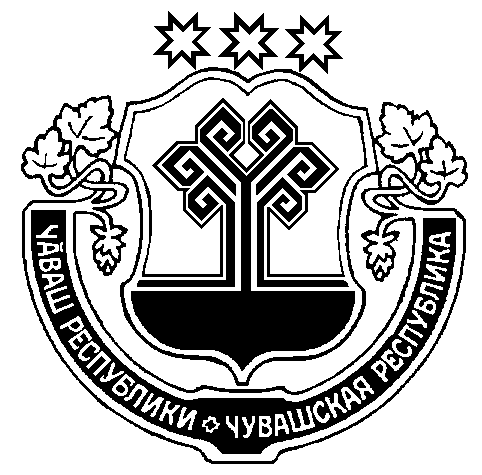 Чувашская РеспубликаАдминистрацияКадикасинскогосельского поселенияМоргаушского районаПОСТАНОВЛЕНИЕ14.09.2018г. № 66д. КораккасыПриложение к постановлению администрации Кадикасинского сельского поселения   от 14.09.2018г. № 66  Приложение к постановлению администрации Кадикасинского сельского поселения   от 14.09.2018г. № 66  Приложение к постановлению администрации Кадикасинского сельского поселения   от 14.09.2018г. № 66  Основные показатели прогноза социально-экономического развития                                                                Кадикасинского  сельского поселения                                                                                                                        на очередной финансовый  2019 год и плановый период 2020 - 2021 годов.Основные показатели прогноза социально-экономического развития                                                                Кадикасинского  сельского поселения                                                                                                                        на очередной финансовый  2019 год и плановый период 2020 - 2021 годов.Основные показатели прогноза социально-экономического развития                                                                Кадикасинского  сельского поселения                                                                                                                        на очередной финансовый  2019 год и плановый период 2020 - 2021 годов.Основные показатели прогноза социально-экономического развития                                                                Кадикасинского  сельского поселения                                                                                                                        на очередной финансовый  2019 год и плановый период 2020 - 2021 годов.Основные показатели прогноза социально-экономического развития                                                                Кадикасинского  сельского поселения                                                                                                                        на очередной финансовый  2019 год и плановый период 2020 - 2021 годов.ПоказателиЕдиница измерения Очередной финансовый 2019 годПрогноз социально-экономического развития наПрогноз социально-экономического развития наПоказателиЕдиница измерения Очередной финансовый 2019 год2020 год2021 годI. Демографические показателиЧисленность постоянного населения (среднегодовая) - всеготыс.человек3,053,053,05Численность постоянного населения (среднегодовая) - всегов % к предыдущему годуЧисло родившихсячеловек 18,018 19Число умершихчеловек 43,04039Естественный приростчеловек -25,0-22-20Число прибывшихчеловек505345Число выбывших человек4443 44Миграционный приростчеловек +6+10+1II. Производственные показатели1.Объем отгруженных товаров собственного производства (услуг) млн.руб. в ценах соответствующих лет526,400529,500 533,8001.Объем отгруженных товаров собственного производства (услуг) в % к предыдущему году в сопоставимых ценах 2. Продукция сельского хозяйства в хозяйствах всех категорий млн.руб. в ценах соответствующих лет526,400529,500 533,8002. Продукция сельского хозяйства в хозяйствах всех категорий в % к предыдущему году в сопоставимых ценах              в том числе: продукция сельскохозяйственных организациймлн.руб. в ценах соответствующих лет375,100376,100 379,300 продукция сельскохозяйственных организацийв % к предыдущему году в сопоставимых ценах  продукция крестьянских (фермерских) хозяйствмлн.руб. в ценах соответствующих лет6,9007,500 7,900 продукция крестьянских (фермерских) хозяйствв % к предыдущему году в сопоставимых ценах  продукция в  хозяйствах  населениямлн.руб. в ценах соответствующих лет144,400145,900 146,200 продукция в  хозяйствах  населенияв % к предыдущему году в сопоставимых ценах III. Потребительский рынокОборот розничной торговли  млн.руб. в ценах соответствующих лет 150,9151,9156,5Оборот розничной торговли  в % к предыдущему году в сопоставимых ценахОборот общественного питаниямлн. руб. в ценах соответствующих лет 7,67,98,4Оборот общественного питанияв % к предыдущему году в сопоставимых ценахОбъем платных услуг населению млн. руб. в ценах соответствующих лет0,01 0,010,01Объем платных услуг населению в % к предыдущему году в сопоставимых ценахIV. Малое предпринимательствоКоличество малых предприятий -всего по состоянию на конец года (включая объекты торговли) единиц12 1212Среднесписочная численность работников (без внешних совместителей) по малым предприятиям -всеготыс. чел.39 41 43Отгрузка товаров и услуг малыми предприятиями по всем видам деятельности, розничный товарооборотмлн. руб. в ценах соответствующих лет33,9 40,7 42,7Отгрузка товаров и услуг малыми предприятиями по всем видам деятельности, розничный товарооборотв % к предыдущему году в сопоставимых ценахРозничный товарооборот малых предприятиймлн. руб. в ценах соответствующих лет32,0 32,5  32,9Розничный товарооборот малых предприятийв % к предыдущему году в сопоставимых ценахV. Бюджет сельского поселенияДоходы-всеготыс. руб.5787,395 5998,657 6320,266    в т.ч. собственные доходытыс. руб.3610,53 3789,67 4232,3Расходы- всеготыс. руб.6577,920 6652,820 6995,274Дефицит (профицит) бюджетатыс. руб.790,525725,623 675,008VI. ТрудЧисленность трудовых ресурсовчеловек179517991805Численность занятых в экономике (среднегодовая)-всегочеловек445,00449,00451Фонд заработной платы млн. руб.30,2631,5632,0Среднемесячная заработная плата на 1 работникаруб.16800,0017000,0015000,00Численность безработных, зарегистрированных в службах занятостичеловек6,007,005,0Численность граждан выезжающих на заработки за пределы Моргаушского районачеловек145145 150